МИНИ – МУЗЕЙ«ПОДВОДНЫЙ МИР»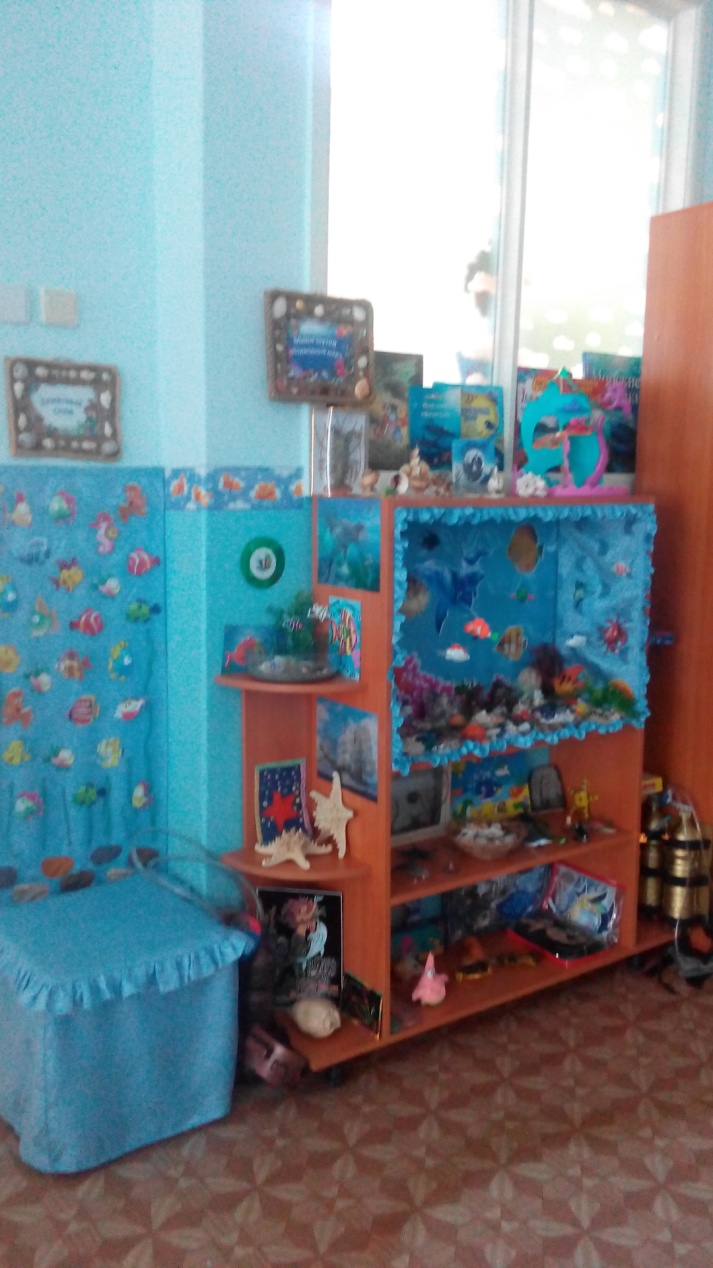 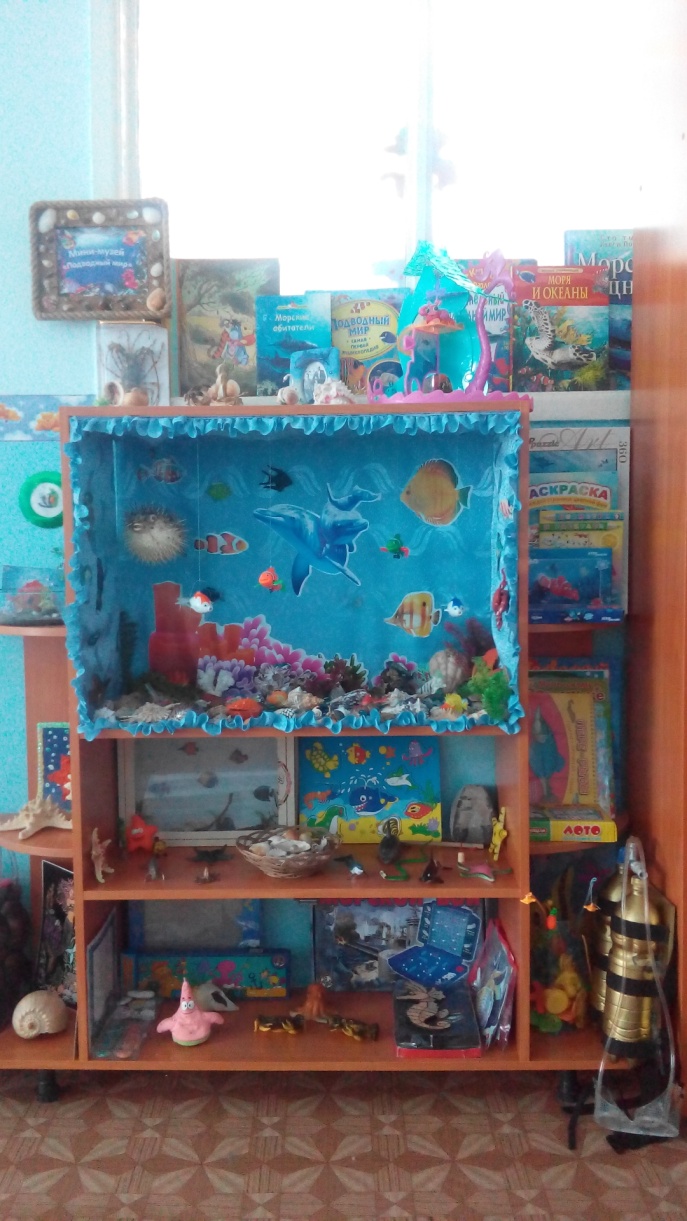 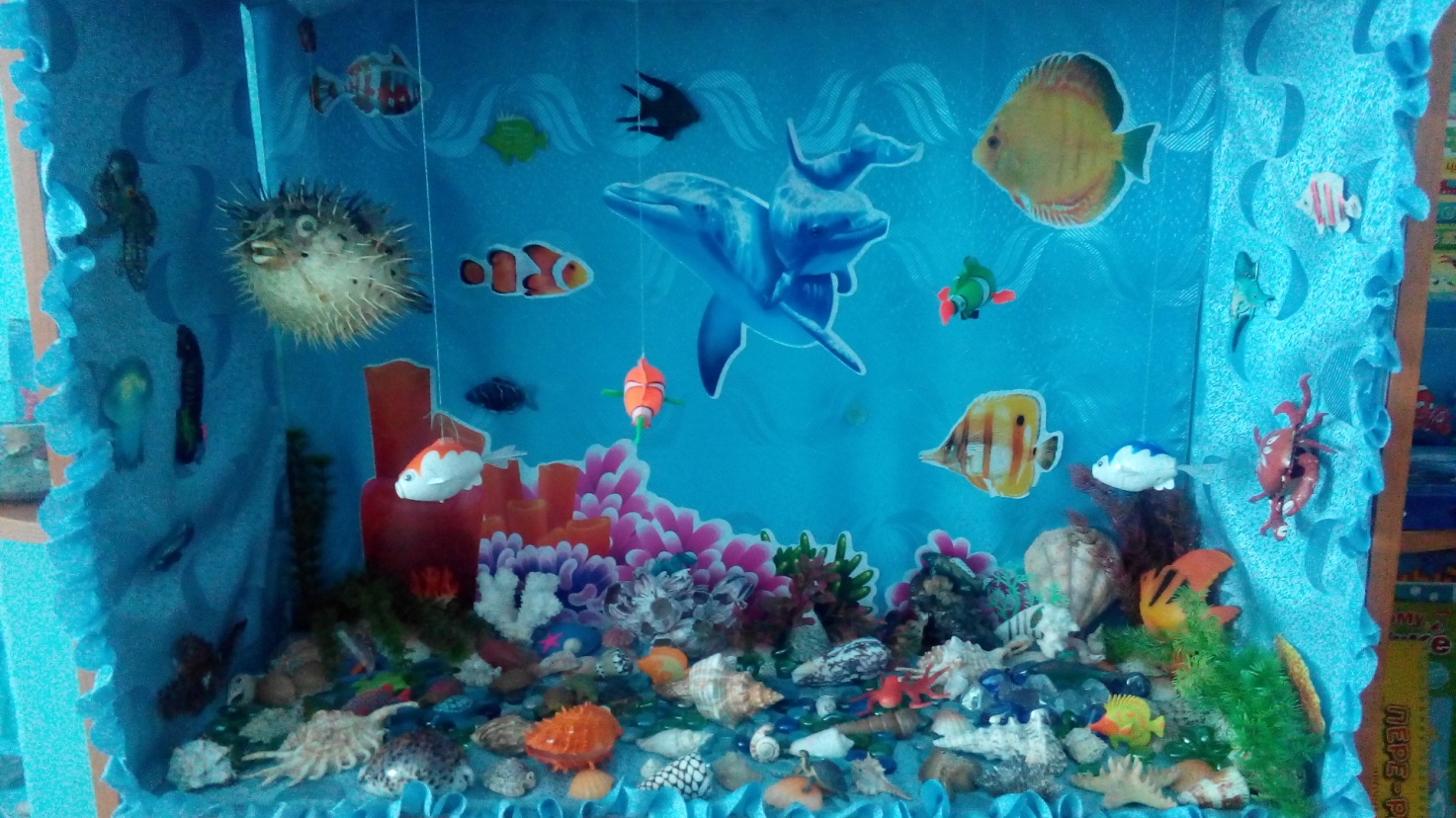 «Подводный мир похож на сказку и ослепляет красотой.Снаружи ты посмотришь, скажешь он не особенный – простой.Но погрузись ты глубже, дальше, тогда поймёшь, что всё не так.Там столько нового, ты удивишься и скажешь – ах!»Идея создания мини – музея:Мир меняется, каким он будет – во многом зависит от нас и от тех основ, которые мы заложим в сознание детей – будущих созидателей новой жизни.Много вокруг нас ещё неизведанного и прекрасного. Хотелось бы детей познакомить с этим загадочным и таинственным миром.В нашем мини – музее дети не только узнают названия обитателей подводного мира и их внешний вид, но также их полезные качества. Путем исследования мы знакомим с обитателями морей, рек и озёр, особенностями их жизнедеятельности, условиями их роста.Дети узнают много новых слов – понятий и названий. В процессе работы естественным образом происходит развитие познавательных процессов, чувства симпатии.Особую значимость имеют коммуникативные навыки, направленные не только на бесконфликтное общение детей друг с другом, но и бережное отношение к природе в целом. Цель создания мини – музея:Создание развивающей среды и условий для воспитания экологической культуры и развития познавательных и творческих способностей детей.Задачи:Образовательные- познакомить с разнообразием подводного мира, с его значимостью для всего живого на планете;- познакомить со строением и жизнедеятельностью обитателей подводного мира;- развивать навык детей взаимодействовать с природными объектами;- формировать навыки исследовательской деятельности;- вовлечение родителей в работу по созданию мини – музея (поиск информации по теме, изготовление атрибутов, содействие созданию мини – музея);Развивающие:- развивать умение сравнивать и анализировать;- развивать воображение, мышление в процессе наблюдения, исследования природных объектов;- обогащать словарный запас детей и их знания о подводном мире;- развивать умение передавать свои чувства от общений с природой в рисунках и поделках;Воспитательные:- воспитывать бережное отношение к природе;- воспитывать коммуникативные навыки, самостоятельность, трудолюбие, наблюдательность и любознательность ко всему живому;Вид: стационарный, постоянно действующий.Оснащение музея:- картотека описания экспонатов;- книги, энциклопедии, художественная литература по данной теме и т.д.;- картины, фотографии;- раскраски, трафареты;- дидактические игры, в том числе сделанные своими руками;- настольные игры, в том числе сделанные своими руками ;- театр на камнях;- коллекция ракушек, кораллы, экспонаты обитателей морей;- поделки на морскую тематику;- искусственный аквариум;- экспонаты для аквариума;- аудио и видеозаписи по теме и т.д.;В результате создания мини – музеяСоздана система планирования познавательно-исследовательской деятельности в рамках мини – музея;Показ открытых мероприятий по организации работы с детьми в мини – музее;Экскурсии для детей других групп